A Rábca Menti Községek Önkormányzatainak Család - és Gyermekjóléti Szolgálata	RUHAGYŰJTÉST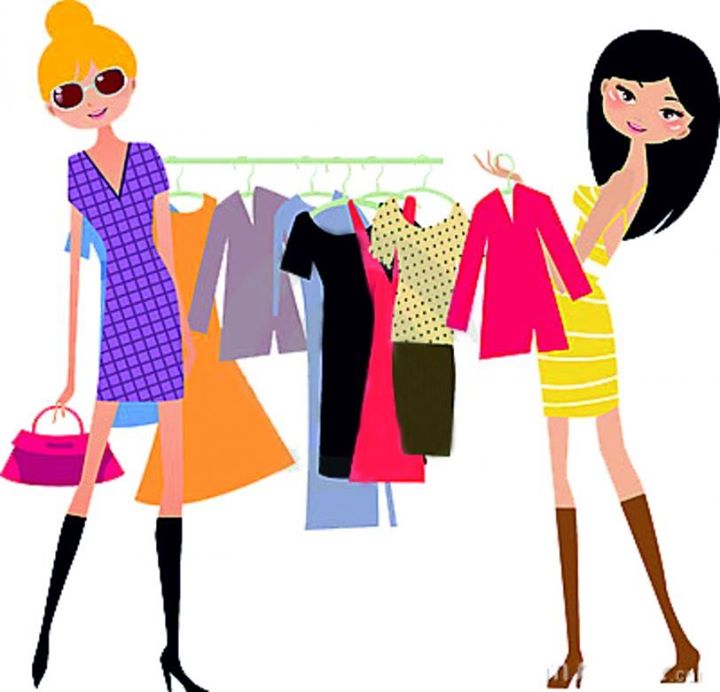 	szervez 2018. szeptember 03 -szeptember 17-ig.                       A ruhákat Börcsön az IKSZT-ben                                                                 nyitvatartási időben                        adhatják le. Kérjük, hogy tiszta, jó állapotú, még használható gyermek és felnőtt ruhákat, cipőket, játékokat, egyéb otthon feleslegessé vált, de mások által még használható dolgokat szíveskedjenek hozni.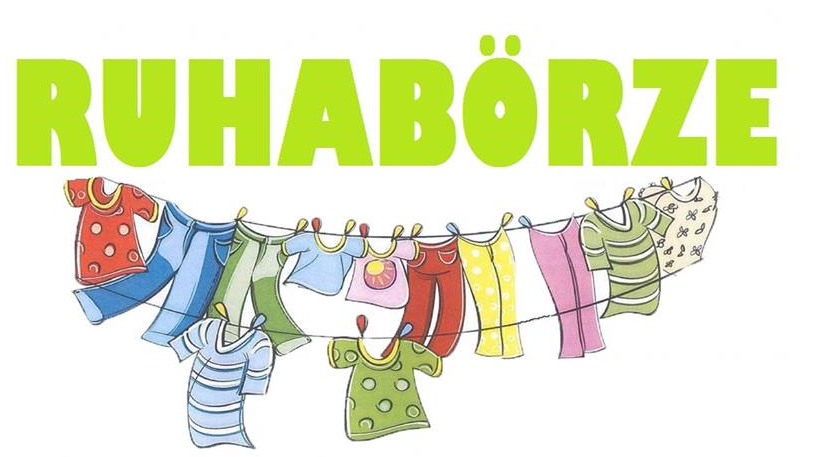                   2018. szeptember 18-án, kedden9-17 óráigtartjuk a börcsi IKSZT-ben.A börze ingyenes!Minden érdeklődőt szeretettel várunk!Érdeklődni a 06-30-291-9147, a 06-20-501-5556 és a 06-20-240-2406-os telefonszámokon lehet.